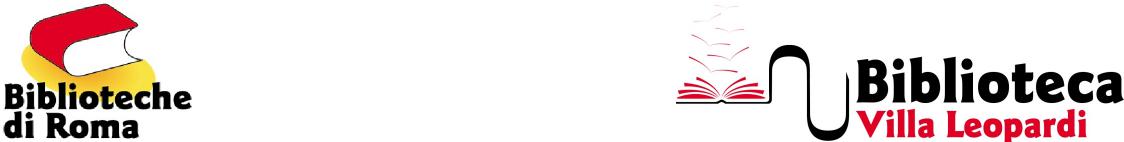 Concerto corale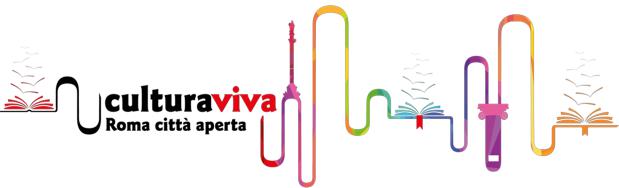 23 novembre 2019 ore 16.00Biblioteca Villa LeopardiVia Makallè - Roma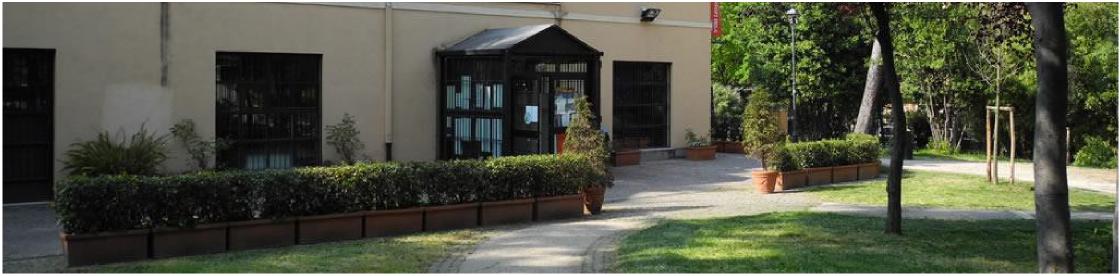 “Librandosi a quota zero...Parole note”Corale Po e Borgo PoDirettore: Maria Silvia Merlini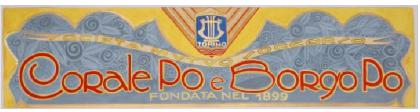 Progetto “Insieme per la musica” organizzato da:CorAle Femminile Aureliano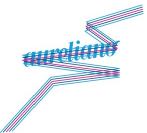 